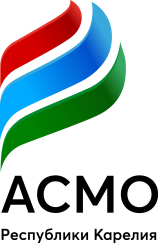 АССОЦИАЦИЯ «СОВЕТ МУНИЦИПАЛЬНЫХ ОБРАЗОВАНИЙ РЕСПУБЛИКИ КАРЕЛИЯ» Повестказаседания Правления Ассоциации «Совет муниципальных образований Республики Карелия»О награждении Благодарностью Ассоциации «Совет муниципальных образований Республики Карелия».О награждении Почетной грамотой Ассоциации «Совет муниципальных образований Республики Карелия».О награждении по результатам конкурса «Лучшая практика ТОС».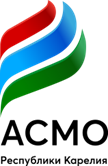 АССОЦИАЦИЯ «СОВЕТ МУНИЦИПАЛЬНЫХ ОБРАЗОВАНИЙ РЕСПУБЛИКИ КАРЕЛИЯ» ЗАСЕДАНИЕ ПРАВЛЕНИЯ22 марта 2022 года                                                                               г. Петрозаводск                                        РЕШЕНИЕ № 1по вопросу «О награждении Благодарностью Ассоциации «Совет муниципальных образований Республики Карелия»В соответствии с п. 7 Положения «О Благодарности Ассоциации «Совет муниципальных образований Республики Карелия» 	решили:Выразить Благодарность Ассоциации «Совет муниципальных образований Республики Карелия» за высокий профессионализм и заслуги в развитии местного самоуправления в Республике Карелия:- АБРАМОВОЙ ЛИДИИ АНАТОЛЬЕВНЕ, ведущему специалисту отдела по распоряжению имуществом, архитектуры и градостроительства Управления экономического развития Администрации Олонецкого национального муниципального района;- АНИСИМОВОЙ ЮЛИИ ЮРЬЕВНЕ, специалисту по вопросам ЖКХ МКУ «Комитет имущественных отношений и жилищно-коммунального хозяйства» Лахденпохского муниципального района;- БАДЕНОВОЙ НАТАЛЬЕ ВАСИЛЬЕВНЕ, ведущему специалисту отдела обеспечения градостроительной деятельности управления архитектуры и градостроительства комитета градостроительства и землепользования Администрации Петрозаводского городского округа;- БАЛАШОВОЙ ОКСАНЕ АЛЕКСАНДРОВНЕ, начальнику управления по организационным вопросам, информатизации и связям с общественностью администрации Сегежского муниципального района;- БУРИК МАРГАРИТЕ ЕВГЕНЬЕВНЕ, начальнику управления делами администрации Сегежского муниципального района;- ГАЛИЙ ОЛЬГЕ АЛЕКСАНДРОВНЕ, директору МКУ «Комитет имущественных отношений и жилищно-коммунального хозяйства» Лахденпохского муниципального района;- ГОЛЯКУ АЛЕКСЕЮ ВЯЧЕСЛАВОВИЧУ, депутату Пряжинского городского Совета, индивидуальному предпринимателю;- ГРИГОРЬЕВОЙ АЛЁНЕ ВАЛЕРЬЕВНЕ, секретарю муниципального образовательного учреждения «Центр образования» Олонецкого национального муниципального района;- ДЕНИСОВОЙ ГАЛИНЕ ЕВГЕНЬЕВНЕ, начальнику отдела бюджета и межбюджетных отношений финансового управления Администрации Лахденпохского муниципального района;- ДЕРЯГИНОЙ НАТАЛЬЕ ЮРЬЕВНЕ, главному специалисту управления по организационным вопросам, информатизации и связям с общественностью администрации Сегежского муниципального района;- ДИКАНСКОЙ СВЕТЛАНЕ ОЛЕГОВНЕ, начальнику отдела экономики финансово-экономического управления администрации муниципального образования «Беломорский муниципальный район»;- ЕГОРОВОЙ ЮЛИИ СЕРГЕЕВНЕ, заместителю директора муниципального казенного учреждения «Централизованная   бухгалтерия   Лахденпохского    муниципального района» Лахденпохского муниципального района;- ЕМЕЛЬЯНОВОЙ СВЕТЛАНЕ ЛЕОНИДОВНЕ, ведущему специалисту отдела по строительству и жилищно-коммунальному хозяйству администрации муниципального образования «Беломорский муниципальный район»;- ЕНЮТИНОЙ НАДЕЖДЕ ИВАНОВНЕ, ведущему   бухгалтеру   муниципального   казенного учреждения «Централизованная   бухгалтерия   Лахденпохского    муниципального района»;- КАВГИНОЙ ВИКТОРИИ АЛЕКСАНДРОВНЕ, ведущему специалисту Управления делами Администрации Олонецкого национального муниципального района;- КАЛИНИНОЙ МАРИИ ВЯЧЕСЛАВОВНЕ, главному специалисту отдела строительства и земельных отношений Администрации Лахденпохского муниципального района;- КИЧУГИНОЙ ЮЛИИ ЮРЬЕВНЕ, главному специалисту отдела физической культуры, спорта и молодежной политики комитета социального развития Администрации Петрозаводского городского округа;- КУЗЬМИНОЙ АРИНА СЕРГЕЕВНЕ, члену ТОС «Детский дворик», депутату Куйтежского сельского поселения Олонецкого национального муниципального района;- ЛАКИНОЙ АНАСТАСИИ НИКОЛАЕВНЕ, ведущему специалисту отдела по строительству и жилищно-коммунальному хозяйству администрации муниципального образования «Беломорский муниципальный район»;- ЛЕПЕГОВОЙ ИЛОНЕ ВИКТОРОВНЕ, ведущему специалисту управления земельных ресурсов комитета градостроительства и землепользования Администрации Петрозаводского городского округа;- ЛЕПЕЛЕ НИНЕ ИВАНОВНЕ, председателю Совета депутатов Лоймольского сельского поселения муниципального образования «Суоярвский муниципальный район»;- ЛОБКО ЮЛИИ СЕРГЕЕВНЕ, специалисту по управлению жилищным фондом МКУ «Комитет имущественных отношений и жилищно-коммунального хозяйства» Лахденпохского муниципального района;- ЛОМЫСКИНОЙ ЕКАТЕРИНЕ ЛЬВОВНЕ, председателю ТОС «Мы вместе» поселка Идель Сегежского муниципального района;- МИТРОФАНОВОЙ АНТОНИДЕ ЛЕОНИДОВНЕ, депутату Совета Валдайского сельского поселения и Совета Сегежского муниципального района;- МОЛОДЯЕВОЙ ЭЛЬВИРЕ ВАДИМОВНЕ, главному специалисту МКУ «Комитет имущественных отношений и жилищно-коммунального хозяйства» Лахденпохского муниципального района;- МОРОЗОВОЙ МАРИНЕ ВАСИЛЬЕВНЕ, председателю ТОС «Наследие», председателю Совета депутатов Куйтежского сельского поселения Олонецкого национального муниципального района;- САКСОНОВОЙ ЛЮБОВИ АНАТОЛЬЕВНЕ, депутату Совета Валдайского сельского поселения и Совета Сегежского муниципального района,- ХЕЙНОНЕНУ АЛЕКСАНДРУ ИВАНОВИЧУ, директору МКОУ ДО «Олонецкая ДЮСШ», председателю ТОС «Успех» Куйтежского сельского поселения Олонецкого национального муниципального района;- ЮШКЕВИЧ ТАТЬЯНЕ МИХАЙЛОВНЕ, председателю ТОС п. Кочкома Сегежского муниципального района;- АНДРИЯНЕЦ ВАЛЕНТИНЕ ПАВЛОВНЕ, начальнику финансового отдела администрации Вяртсильского городского поселения Сортавальского муниципального района;- БОРДУНОВОЙ ТАТЬЯНЕ НИКОЛАЕВНЕ, шеф-повару МКОУ ООШ п. Водла, депутату Совета Кубовского сельского поселения Пудожского района;- ВЕЛИЧКО ЕКАТЕРИНЕ ИВАНОВНЕ, ведущему специалисту администрации Пяльмского сельского поселения Пудожского муниципального района;- ГРИШИНОЙ ОКСАНЕ АЛЕКСАНДРОВНЕ, главе Пяльмского сельского поселения Пудожского муниципального района;- ДАВЫДЕНКО  АННЕ МИХАЙЛОВНЕ, главному специалисту управления жилищно-коммунального хозяйства администрации Сегежского муниципального района;- ЗАБРОВСКОЙ ЕЛЕНЕ ЛЕОНИДОВНЕ, муниципального служащего администрации Надвоицкого городского поселения Сегежского муниципального района;- ЗУБОВУ АЛЕКСЕЮ ВЛАДИМИРОВИЧУ, главе Красноборского сельского поселения Пудожского муниципального района;- КОКОЛЕВУ ЕВГЕНИЮ АЛЕКСАНДРОВИЧУ, председателю Совета Матросского сельского поселения Пряжинского национального муниципального района;- КРАЙ СВЕТЛАНЕ АЛЕКСАНДРОВНЕ, главному специалисту бюджетного отдела администрации Питкярантского муниципального района;- КУТУЗОВОЙ НАТАЛЬЕ СЕРГЕЕВНЕ, заместителю директора по имуществу МКУ «Комитет имущественных отношений и жилищно-коммунального хозяйства» Лахденпохского муниципального района;- ЛИПНИЦКОЙ АЛЛЕ КАЗИМИРОВНЕ, начальнику отдела обеспечения деятельности Административной комиссии Петрозаводского городского округа нормативно-правового управления аппарата Администрации Петрозаводского городского округа;- МАРКОВОЙ ЕЛЕНЕ ФЕДОРОВНЕ, председателю ТОС «Сосновый бор» Матросского сельского поселения Пряжинского национального муниципального района;- МИНЧУКОВОЙ ТАТЬЯНЕ ВЛАДИМИРОВНЕ, главному бухгалтеру администрации Воломского сельского поселения Муезерского муниципального района;- ОЛЫКАЙНЕН НИНЕ БОРИСОВНЕ, председателю ТОС «Маньга» Пряжинского городского поселения;- ОЛЬХИНОЙ ОЛЬГЕ НИКОЛАЕВНЕ, консультанту управления городского хозяйства комитета жилищно-коммунального хозяйства Администрации Петрозаводского городского округа;- ПАВЛОВОЙ НАТАЛЬЕ АЛЕКСАНДРОВНЕ, ведущему специалисту отдела по развитию инфраструктуры и   благоустройства   администрации   муниципального    образования «Суоярвский район»;- ПАФНУЧЕВУ ИГОРЮ ПЕТРОВИЧУ, главе администрации Куганаволокского сельского поселения Пудожского муниципального района;- РОМАНОВУ АНДРЕЮ ВЛАДИМИРОВИЧУ, специалисту администрации Деревянского сельского поселения Прионежского муниципального района;- ТИМОНИНУ АЛЕКСЕЮ АЛЕКСАНДРОВИЧУ, главе администрации Авдеевского сельского поселения Пудожского муниципального района;- ФЕОКТИСТОВОЙ ТАТЬЯНЕ НИКОЛАЕВНЕ, главному специалисту финансового управления администрации муниципального образования «Суоярвский район»;- ХВОЙНИЦКОЙ ЕЛЕНЕ ВАЛЕРЬЕВНЕ, главному специалисту финансового управления администрации муниципального образования «Суоярвский район»;- ХЛЕБАЕВУ ДЕНИСУ АНАТОЛЬЕВИЧУ, руководителю Финансового управления Муезерского муниципального района;- ЦИБЛАКОВОЙ НАДЕЖДЕ АЛЕКСАНДРОВНЕ, начальнику отдела по развитию предпринимательства и инвестиционной политики администрации муниципального образования «Суоярвский район»;за эффективное сотрудничество с органами местного самоуправления и вклад в социально-экономическое развитие Воломского сельского поселения Муезерского муниципального районаКОЛЛЕКТИВУ ООО «ОБК» (ОКОННЫЙ БРУС КАРЕЛИИ) за высокую гражданскую позицию и активное участие в развитии местного самоуправления в Республике КарелияТЕРРИТОРИАЛЬНОЕ ОБЩЕСТВЕННОЕ САМОУПРАВЛЕНИЕ «СОСНОВКА» Повенецкого городского поселения Медвежьегорского муниципального района,Председатель Ассоциации                                                                             О.В. Болгов АССОЦИАЦИЯ «СОВЕТ МУНИЦИПАЛЬНЫХ ОБРАЗОВАНИЙ РЕСПУБЛИКИ КАРЕЛИЯ» ЗАСЕДАНИЕ ПРАВЛЕНИЯ22 марта 2022 года                                                                               г. ПетрозаводскРЕШЕНИЕ № 2по вопросу «О награждении Почетной грамотой Ассоциации «Совет муниципальных образований Республики Карелия» В соответствии с п. 8 Положения «О Почетной грамоте Ассоциации «Совет муниципальных образований Республики Карелия» решили:1. Наградить Почетной грамотой Ассоциации «Совет муниципальных образований Республики Карелия» за высокий профессионализм и заслуги в развитии местного самоуправления в Республике Карелия:- АЛЕКСАНДРОВНУ ОЛЬГУ ЯКОВЛЕВНУ, заместителя главы администрации муниципального образования «Беломорский муниципальный район»;- АНИКИНУ ЕЛЕНУ ВЛАДИМИРОВНУ, консультанта отдела претензионно-исковой работы нормативно-правового управления аппарата Администрации Петрозаводского городского округа;- АНИСИМОВУ ЛИДИЮ РУДОЛЬФОВНУ, директора муниципального казённого учреждения «Хозяйственная группа» Кемского муниципального района;- БЕЛОВА КОНСТАНТИНА НИКОЛАЕВИЧА, управляющего делами администрации Деревянского сельского поселения Прионежского муниципального района;- БЕЛОКОЗЕНКО ОЛЬГУ ВЯЧЕСЛАВОВНУ, директора   муниципального   казенного   учреждения «Централизованная   бухгалтерия   Лахденпохского    муниципального района»;- БЯЛУЮ ЕЛЕНУ ВЯЧЕСЛАВОВНУ, и.о. начальника отдела контрактной службы администрации муниципального образования «Беломорский муниципальный район»;- ВАСИЛЬЕВУ НАДЕЖДУ СУЛОВНУ, директора муниципального бюджетного учреждения «Этнокультурный центр KALEVALATALO» Калевальского муниципального района;- ВЕЖИНУ СВЕТЛАНУ АЛЕКСАНДРОВНУ, ведущего специалиста управления делами администрации муниципального образования «Беломорский муниципальный район»;- ГЛАДКУЮ ЕВГЕНИЮ ВЯЧЕСЛАВОВНУ, депутата Совета Пиндушского городского поселения Медвежьегорского муниципального района;- ГРИШКОВУ АННУ ФЕДОРОВНУ, заместителя начальника управления – начальник отдела претензионно-исковой работы нормативно-правового управления аппарата Администрации Петрозаводского городского округа;- ДАЛИДОВИЧ ВИТАЛИНУ МИХАЙЛОВНУ, главного специалиста отдела делопроизводства управления организационной работы аппарата Администрации Петрозаводского городского округа;- ДЕДУШКИНУ ТАТЬЯНУ НИКОЛАЕВНУ, специалиста 1 категории администрации Кааламского сельского поселения Сортавальского муниципального района»;- ДМИТРИЕВУ ЕЛЕНУ ВЛАДИМИРОВНУ, заместитель директора по вопросам образования, культуры муниципального учреждения «Районное управление образования и по делам молодежи» Лахденпохского    муниципального района»;- ЕФРЕМОВУ НАТАЛИЮ ИВАНОВНУ, начальника отдела бухгалтерского учёта Кемского муниципального финансового управления;- ИВАНЫЧЕВУ НАТАЛЬЮ АЛЕКСАНДРОВНУ, заместителя председателя комитета – начальника управления экономики и инвестиционной политики комитета экономического развития Администрации Петрозаводского городского округа;- КАРПУНИНУ АНФИСУ ОЛЕГОВНУ, ведущего специалиста управления земельных ресурсов комитета градостроительства и землепользования Администрации Петрозаводского городского округа;- КАЧУРИНУ ИРЕНУ ВЛАДИМИРОВНУ, начальника отдела по строительству и жилищно-коммунальному хозяйству администрации муниципального образования «Беломорский муниципальный район»;- КИУРУ ИРИНУ МИХАЙЛОВНУ, консультант – заместителя начальника отдела правового обеспечения нормативно-правового управления аппарата Администрации Петрозаводского городского округа;- КОВТУН АНТОНИНУ НИКОЛАЕВНУ, ведущего специалиста отдела архитектуры, градостроительства и землепользования администрации муниципального образования «Беломорский муниципальный район»;- КОЗАЧЕК ОКСАНУ НИКОЛАЕВНУ, заместителя начальника управления – начальник отдела правового обеспечения нормативно-правового управления аппарата Администрации Петрозаводского городского округа;- КОРОЛЁВА АЛЕКСЕЯ СЕРГЕЕВИЧА, первого заместителя главы администрации Сегежского муниципального района;- КОРОЛЁВУ НАТАЛЬЮ АЛЕКСЕЕВНУ, ведущего специалиста отдела по распоряжению имуществом, архитектуры и градостроительства Управления экономического развития администрации Олонецкого национального муниципального района;- КУРАШ ОЛЬГУ АНАТОЛЬЕВНУ, директора муниципального бюджетного учреждения «Централизованная клубная система Калевальского муниципального района;- ЛАДЫГИНА АНДРЕЯ ВЛАДИМИРОВИЧА, главу, главу администрации Пудожского муниципального района;- ЛАЙКАЧЁВУ АЛЕВТИНУ СЕРГЕЕВНУ, ведущего специалиста отдела по военно-мобилизационной работе, гражданской обороне и чрезвычайным ситуациям администрации Кемского муниципального района;- ЛОГИНОВУ СВЕТЛАНУ ВАСИЛЬЕВНУ, депутата Совета депутатов Вешкельского сельского поселения Суоярвского муниципального района,- МАКАРОВУ ЕЛЕНУ АЛЕКСАНДРОВНУ, депутата Совета Пиндушского городского поселения Медвежьегорского муниципального района,- МАРКИНУ НАДЕЖДУ ГЕННАДИЕВНУ, специалиста I категории администрации Пиндушского городского поселения Медвежьегорского муниципального района,- МАТВЕЕВУ АЛЛУ АНАТОЛЬЕВНУ, главного специалиста отдела бюджетного учета, отчетности и финансового контроля финансово-экономического управления администрации муниципального образования «Беломорский муниципальный район»,- МАХМУТОВУ СВЕТЛАНУ ОЛЕГОВНУ, заместителя главы администрации Сегежского муниципального района по социально-экономическим вопросам,- МИХАЙЛЕНКО МАРИЮ АЛЕКСАНДРОВНУ, заместителя главы администрации Вяртсильского городского поселения Сортавальского муниципального района;- МИХЕЕВУ ЛЮДМИЛУ ЛЕОНИДОВНУ, главного специалиста отдела делопроизводства управления организационной работы аппарата Администрации Петрозаводского городского округа;- МОРОЗОВА ЮРИЯ АЛЕКСЕЕВИЧА, заместителя директора МКУ «Комитет имущественных отношений и жилищно-коммунального хозяйства» Лахденпохского    муниципального района;- НАЗАРОВУ ИРИНУ АЛЕКСАНДРОВНУ, начальника архитектурно-планировочного отдела управления архитектуры и градостроительства комитета градостроительства и землепользования Администрации Петрозаводского городского округа;- НОВОЖИЛОВУ ЕЛЕНУ СЕРГЕЕВНУ, ведущего специалиста администрации Куркиёкского сельского поселения Лахденпохского    муниципального района;- ОКРУКОВУ ЛЮДМИЛУ АНАТОЛЬЕВНУ, заместителя главы администрации муниципального образования «Суоярвский район»;- ПАРКАЛОВУ НАДЕЖДУ АРКАДЬЕВНУ, депутата Совета депутатов муниципального образования «Суоярвский район», депутата Совета депутатов Поросозерского сельского поселения;- ПАХОМОВУ ГАЛИНУ ЯНОВНУ, депутата, председателя Совета Пиндушского городского поселения Медвежьегорского муниципального района;- ПОПЛАУХИНУ ВЕРУ ВЯЧЕСЛАВОВНУ, главного специалиста организационного отдела управления организационной работы аппарата Администрации Петрозаводского городского округа;- ПОТЕХИНА СЕРГЕЯ ВАЛЕНТИНОВИЧА, депутата Совета депутатов муниципального образования «Суоярвский район», депутата Совета депутатов Суоярвского городского поселения;- ПРОКОПЬЕВУ НАТАЛЬЮ ГЕННАДЬЕВНУ, главного специалиста отдела доходов бюджета финансового управления комитета финансов Администрации Петрозаводского городского округа;- ПУОЛАКАЙНЕН ПОЛИНУ НИКОЛАЕВНУ, депутата Совета Пиндушского городского поселения Медвежьегорского муниципального района;- РАССОХИНУ ВАЛЕНТИНУ НИКОЛАЕВНУ, ведущего специалиста отдела бюджета финансово-экономического управления администрации муниципального образования «Беломорский муниципальный район»;- СКОРОХОД СЕРГЕЯ ГРИГОРЬЕВИЧА, начальника отдела по военно-мобилизационной работе и гражданской обороне администрации муниципального образования «Беломорский муниципальный район»;- СЛАБКО КСЕНИЮ ЮРЬЕВНУ, консультант – заместителя начальника отдела претензионно- исковой работы нормативно-правового управления аппарата Администрации Петрозаводского городского округа;- СМИРНОВУ СВЕТЛАНУ ВАСИЛЬЕВНУ, специалиста администрации Муезерского городского поселения Муезерского муниципального района;- СПИРИДОНОВА НИКОЛАЯ БОРИСОВИЧА, начальника отдела по развитию инфраструктуры и благоустройства администрации муниципального образования «Суоярвский район»;- СТАЕННОГО АНДРЕЯ ВАСИЛЬЕВИЧА, заместителя Председателя Совета Пряжинского городского поселения, депутат Совета Пряжинского национального муниципального района;- СТУПАКА АЛЕКСАНДРА КОНСТАНТИНОВИЧА, главного специалиста управления по делам ГО и ЧС Администрации Петрозаводского городского округа;- ТРОФИМОВА СЕРГЕЯ ВЛАДИМИРОВИЧА, специалиста по обеспечению деятельности административной комиссии управления делами администрации муниципального образования «Беломорский муниципальный район»;- ЧЕРВОВУ СВЕТЛАНУ ВАЛЕНТИНОВНУ, заместителя начальника управления образования комитета социального развития Администрации Петрозаводского городского округа;- ЧИЖОВУ НАТАЛЬЮ ЮРЬЕВНУ, заместителя директора по финансово - экономической деятельности муниципального учреждения «Районное управление    образования    и    по    делам    молодежи» Лахденпохского    муниципального района;- ШАРОВУ ТАТЬЯНУ ВИКТОРОВНУ, выпускающего редактора Муниципального унитарного предприятия «Редакция газеты «Новая Ладога»;- ЮРЧЕНКО ТАТЬЯНУ ПАВЛОВНУ, директора Муниципального казенного учреждения Питкярантского муниципального района «Архитектура и градостроительство», главу Питкярантского городского поселения, депутата Совета Питкярантского муниципального района;за эффективное сотрудничество с органами местного самоуправления и вклад в социально-экономическое развитие муниципальных образований:- коллектив Пожарной части 63 государственного казенного учреждения Республики Карелия «Отряд противопожарной службы» Беломорского района.Председатель Ассоциации                                                                             О.В. Болгов 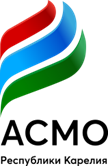 АССОЦИАЦИЯ «СОВЕТ МУНИЦИПАЛЬНЫХ ОБРАЗОВАНИЙ РЕСПУБЛИКИ КАРЕЛИЯ» ЗАСЕДАНИЕ ПРАВЛЕНИЯ22 марта 2022 года                                                                               г. ПетрозаводскРЕШЕНИЕ № 3по вопросу «О награждении по результатам конкурса «Лучшая практика ТОС»» В соответствии с пунктом 8.4 Положения о конкурсе «Лучшая   практика территориального общественного самоуправления Республики Карелия», утвержденного решением № 1 Правления Ассоциации «Совет муниципальных образований Республики Карелия» от 11 февраля 2022 года и решением Конкурсной комиссии от 21 марта 2022 годарешили:Вручить диплом победителя и сертификат на сумму 30 000,00 (тридцать тысяч) рублей победителям конкурса, занявшим 1 место: -  ТОС «А 4» Петрозаводского городского округа, - ТОС «Берега Надежды» Калевальского городского поселения,-  ТОС «Симон-наволок» Видлицкого сельского поселения,- ТОС «Возрождение» Боровского сельского поселения,- ТОС «Ласточка» Видлицкого сельского поселения,- ТОС «Арена» Нововилговского сельского поселения.Вручить диплом победителя и сертификат на сумму 20 000,00(двадцать тысяч) рублей победителям конкурса, занявшим 2 место: -  ТОС «Советов – 42А» Кондопожского городского поселения, - ТОС «Сосновка» Повенецкого городского поселения,- ТОС «Гимолы» Суккозерского сельского поселения,- ТОС «Тунгозеро» Кестеньгского сельского поселения,- ТОС «Доброта» Коткозерского сельского поселения,- ТОС «Лесная сказка» Юшкозерского сельского поселения.Вручить диплом победителя и сертификат на сумму 15 000,00(пятнадцать тысяч) рублей победителям конкурса, занявшим 3 место:- ТОС «Возрождение» Повенецкого городского поселения,-  ТОС «Исток» Янишполького сельского поселения,- ТОС «Urgilan hieru - деревня Юргелица» Мегрегского сельского поселения,- ТОС «Грация» Ребольского сельского поселения,- ТОС «Светлячок» Юшкозерского сельского поселения.Поощрить подарочным сертификатом на сумму 6 (шесть тысяч) рублей победителей конкурса, занявшим 4 место: - ТОС «Заводская – 40» Кондопожского городского поселения,- ТОС «Старые Матросы» Матросского сельского поселения, - ТОС «Сосновый Бор» Матросского сельского поселения.5. Поощрить подарочным сертификатом на сумму 5 (пять тысяч) рублей победителя конкурса, занявшего 5 место:- ТОС «Наследие» Куйтежского сельского поселения.6. Провести церемонию награждения победителей и участников конкурса на IV Республиканском форуме муниципальных образований Республики Карелия.Председатель Ассоциации                                                                   О.В. БолговДата проведения:22 марта  2022 годаВремя проведения:12.00 – 14.30Место проведения:г. Петрозаводск